Supplemental MaterialThe Association Of White Matter Connectivity With Prevalence, Incidence, And Course Of Depressive Symptoms - The Maastricht StudyAnouk FJ Geraets, PhD1,2,3,6,7, Sebastian Köhler, PhD1,2,6, Laura WM Vergoossen, PhD1,4,6, Walter H Backes, PhD4,6, Coen D.A. Stehouwer, MD, PhD3,7, Frans RJ Verhey, MD, PhD1,2,6, Jacobus FA Jansen, PhD4,6, Thomas T van Sloten, MD, PhD3,7 & Miranda T Schram, PhD1,3,5,6,71Department of Psychiatry and Neuropsychology, 2Alzheimer Centrum Limburg, 3Department of Internal Medicine, 4Department of Radiology and Nuclear Medicine, 5Heart and Vascular Center, Maastricht University Medical Center+ (MUMC+), Maastricht, the Netherlands; 6School for Mental Health and Neuroscience, 7School for Cardiovascular Diseases (CARIM), Faculty of Health, Medicine & Life Sciences, Maastricht University, Maastricht, the NetherlandsSupplemental MethodsBrain Magnetic Resonance ImagingA 3D T1–weighted magnetization prepared rapid acquisition gradient echo (MPRAGE) sequence (TR/TI/TE 2,300/900/2.98 ms, 176 slices, 256×240 matrix size, and 1.00 mm cubic voxel size) was acquired for anatomic reference. dMRI data were acquired using a diffusion-sensitized echo-planar imaging (EPI) sequence (TR/TE 6,100/57 ms, 65 slices, 100×100 matrix size, 2.00 mm cubic voxel size, and 64 diffusion-sensitizing gradient directions [b=1,200 s/mm2]). In addition, three minimally diffusion-weighted images (b=0 s/mm2) were acquired. Image Pre-processingTo define 94 regions, the automatic anatomical labelling 2 (AAL2) atlas (Tzourio-Mazoyer et al., 2002) was used. The AAL2 volumes of interest were transformed to diffusion space for each individual subject. First, affine registrations of the dMRI image to the T1 image and of the T1 image to T1 MNI-152 standard space (Fonov et al., 2011) were performed. These two transformations were combined, and the inverse transformation matrix was applied to the AAL2 template. T1-weighted and fluid-attenuated inversion recovery (FLAIR) images were segmented by use of an ISO13485:2012-certified, automated method (which included visual inspection) (Vrooman et al., 2007; De Boer et al., 2009) into white matter, grey matter, cerebrospinal fluid, and white matter lesions. Detailed methods were previously described (van Agtmaal et al., 2018). dMRI data analysis was performed with the diffusion MR Toolbox Explore DTI version 4.8.6 (Leemans, Jeurissen, Sijbers, & Jones, 2009). The main pre-processing steps were eddy current–induced geometric distortions and head motion correction, and estimation of the diffusion tensor. After preprocessing, fiber orientation distributions (FODs) were estimated using constrained spherical deconvolution with a maximum harmonic degree of 8 (Tournier, Calamante, & Connelly, 2013), which allows fiber tracking through regions with crossing fibers. Whole-brain deterministic tractography was performed using FOD sampling (Jeurissen, Leemans, Jones, Tournier, & Sijbers, 2011) with a seed point resolution of 2 mm3, a step size of 1 mm, and an FOD and maximum deflection angle threshold of 0.1 and 30°, respectively. The next step was performing connectivity analysis to obtain white matter tracts from and-to-all the segmented regions. A previous study of our group confirmed the robustness of tract volume as a measure for the edge weighting (Vaessen et al., 2012). Therefore, for each connection, the tract volume was calculated as the number of voxels visited by at least one tract between concerned areas multiplied by the voxel volume (in mm3). The obtained connectivity matrix with tract volumes was normalized to intracranial volume to reduce inter-subject variation (Whitwell, Crum, Watt, & Fox, 2001). When regions were connected by only one or two streamlines, the corresponding tract volumes were removed from the connectivity matrix, as an additional noise filter.ThresholdingOne structural group-averaged connectome was calculated from all individual structural connectomes (De Jong et al., 2019). For the structural group-averaged connectome, the individual connectomes were used in binarized form (relative tract volume > 0). To minimize the effect of spurious connections, the group-averaged connectomes was proportionally thresholded to a default sparsity of 0.80, meaning that only the connections that were present in at least 80% of the participants were taken into account in the individual structural connectivity analyses. 80% is a commonly used level of proportional thresholding from the literature (Buchanan et al., 2020). Before thresholding the individual connectomes with the group-averaged connectome (Vasa, Bullmore, & Patel, 2017), the participant’s structural overall connectivity was calculated as the mean from all weights in the structural connectivity (Van den Heuvel et al., 2017). Subsequently, each participant’s connectome was masked by the group-averaged connectome, resulting in a weighted, undirected network with a sparsity close to the sparsity of the group-averaged connectome.DepressionDepressive symptoms were assessed by a validated Dutch version of the PHQ-9 (Kroenke, Spitzer, & Williams, 2001) both at baseline and during annual follow-up over seven years. The PHQ-9 is a self-administered questionnaire that assesses the presence of the nine symptoms for MDD on a 4-point Likert-scale ranging from 0 “not at all” to 4 ”nearly every day” (American Psychiatric Association, 1994). When one or two items were missing, the total score was calculated as 9×(total points/9−number of missing items) and rounded to the nearest integer. When more items were missing, the total score was scored as missingSupplemental TablesTable S1. General characteristics of the study population according depression course Remitted and persistent are compared to no depressive symptoms. Data are presented as means ± standard deviation (SD), number (%) or median [interquartile range], and evaluated using independent T-tests, Mann–Whitney U tests or χ2 tests (no depression versus prevalent depression and no depression versus incident depression). PHQ-9 indicates 9 item Patient Health Questionnaire; MINI, Mini-International Neuropsychiatric Interview; HbA1c, glycated hemoglobin A1c; HOMA-IR, Homeostasis Model Assessment of insulin resistance; BP, blood pressure; HDL, high-density lipoprotein; eGFR, estimated glomerular filtration rate; CVD, cardiovascular disease; CVE, cerebrovascular event; CSVD, cerebral small vessel disease; WMH, white matter hyperintensities, MRI, magnetic resonance imaging. No depressive symptoms are defined as no depression at baseline and follow-up (PHQ-9 <10), persistent depression as depression at baseline and follow-up (PHQ-9 ≥10), and remitted depressive symptoms as depression at baseline (PHQ-9 ≥10) and no depression during follow-up (PHQ-9 <10). a There can be a time lag between the assessment of the PHQ-9 and MINI. b Self-report and MRI combined. *p-value <0.05, **p-value <0.01, ***p-value <0.001. Table S2. Cross-sectional association of global node degree with prevalent depressive symptomsCross-sectional data are evaluated using logistic regressions. Global node degree is inversed (i.e., multiplying it by −1) to reflect structural dysconnectivity. PHQ-9 indicates 9 item Patient Health Questionnaire; CI, confidence interval; SD, standard deviation, MDD, major depressive disorder; MRI, magnetic resonance imaging, WMH, white matter hyperintensity. PHQ-9 data n=4,800 in model 3.Model 3: adjusted for age, sex, MRI date, educational level, type 2 diabetes mellitus, waist circumference, total/high density cholesterol ratio, lipid-modifying medication, systolic blood pressure, antihypertensive medication, history of cardiovascular disease, history of cardiovascular accident, smoking behavior and alcohol use. Table S3. Longitudinal association of global node degree with course of depressive symptomsNode degree is inversed (i.e., multiplying it by −1) to reflect structural dysconnectivity. Longitudinal data are evaluated using multinomial logistic regressions. PHQ-9 indicates 9 item Patient Health Questionnaire; CI, confidence interval; SD, standard deviation, MRI; magnetic resonance imaging; WMH, white matter hyperintensity. No depressive symptoms are defined as no depression at baseline and follow-up (PHQ-9 <10), persistent depression as depression at baseline and follow-up (PHQ-9 ≥10), and remitted depressive symptoms as depression at baseline (PHQ-9 ≥10) and no depression during follow-up (PHQ-9 <10). Model 3: adjusted for age, sex, MRI date, educational level, type 2 diabetes mellitus, waist circumference, total/high density cholesterol ratio, lipid-modifying medication, systolic blood pressure, antihypertensive medication, history of cardiovascular disease, history of cardiovascular accident, smoking behavior and alcohol use. Table S4. Cross-sectional associations of regional lower node degree with prevalent depressionPHQ-9 data n=4,866, MINI data n=4,707 in model 1. Cross-sectional data are evaluated using negative binominal regressions (PHQ-9 score) and logistic regressions (PHQ-9≥10 and major depressive disorder). PHQ-9 indicates 9 item Patient Health Questionnaire; MINI, Mini-International Neuropsychiatric Interview; CI, confidence interval; SD, standard deviation. Model 1: adjusted for age, sex, MRI date, educational level, and type 2 diabetes mellitus. Model 2: additionally adjusted for waist circumference, total/high density cholesterol ratio, lipid-modifying medication, systolic blood pressure, antihypertensive medication, history of cardiovascular disease, and history of cardiovascular accident. Data missing n=63.Model 3: additionally adjusted for smoking behavior and alcohol use. Additional data missing n=3.aAdditionally adjusted for time between MINI assessment and scan date.bAmygdala, hippocampus, caudate nucleus, putamen, thalamus, globus pallidus, cingulate gyrus. c Global node degrees are inversed (i.e., multiplying it by −1) to reflect structural dysconnectivity.Table S5. Longitudinal associations of regional lower node degree with incident depressive symptomsn=4,417 in model 1. Longitudinal data are evaluated using Cox proportional hazard regressions. PHQ-9 indicates 9-item patient health questionnaire; CI indicates confidence interval. Incident depressive symptoms is defined as no depressive symptoms (PHQ-9<10) at baseline and depressive symptoms (PHQ-9≥10) on at least one follow-up momentModel 1: adjusted for age, sex, MRI date, educational level, and type 2 diabetes mellitus. Model 2: additionally adjusted for waist circumference, total/high density cholesterol ratio, lipid-modifying medication, systolic blood pressure, antihypertensive medication, history of cardiovascular disease, and history of cardiovascular accident. Data missing n=50.Model 3: additionally adjusted for smoking behavior and alcohol use. Additional data missing n=2.aAmygdala, hippocampus, caudate nucleus, putamen, thalamus, globus pallidus, cingulate gyrus. b Global node degrees are inversed (i.e., multiplying it by −1) to reflect structural dysconnectivity.Table S6. Associations of regional lower node degree with course of depressive symptomsReference category = no depressive symptoms (n=4,045). Longitudinal data are evaluated using multinomial logistic regressions. PHQ-9 indicates 9-item patient health questionnaire; CI indicates confidence interval. No depressive symptoms are defined as no depression at baseline and follow-up (PHQ-9 <10), persistent depression as depression at baseline and follow-up (PHQ-9 ≥10), and remitted depressive symptoms as depression at baseline (PHQ-9 ≥10) and no depression during follow-up (PHQ-9 <10). Model 1: adjusted for age, sex, MRI date, educational level, and type 2 diabetes mellitus. Model 2: additionally adjusted for waist circumference, total/high density cholesterol ratio, lipid-modifying medication, systolic blood pressure, antihypertensive medication, history of cardiovascular disease, and history of cardiovascular accident. Data missing n=53.Model 3: additionally adjusted for smoking behavior and alcohol use. Additional data missing n=3.aAmygdala, hippocampus, caudate nucleus, putamen, thalamus, globus pallidus, cingulate gyrus. b Node degrees are inversed (i.e., multiplying it by −1) to reflect structural dysconnectivity.Supplemental FiguresFigure S1a. Kaplan-Meier curves for the association of global node degree with incident depression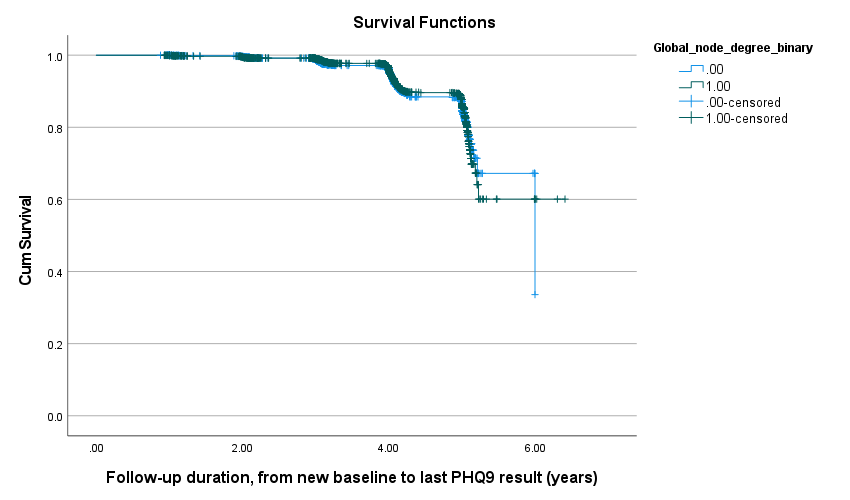 Figure S1b. Kaplan-Meier curves for the association of clustering coefficient with incident depression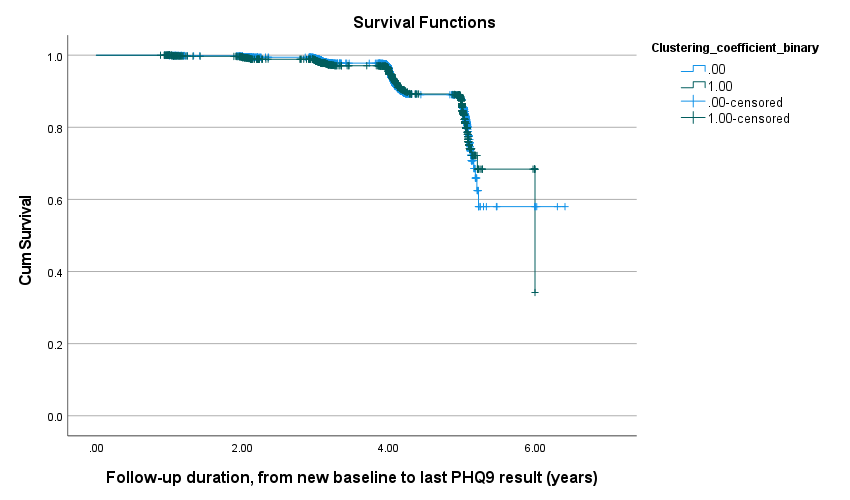 Figure S1c. Kaplan-Meier curves for the association of local efficiency with incident depression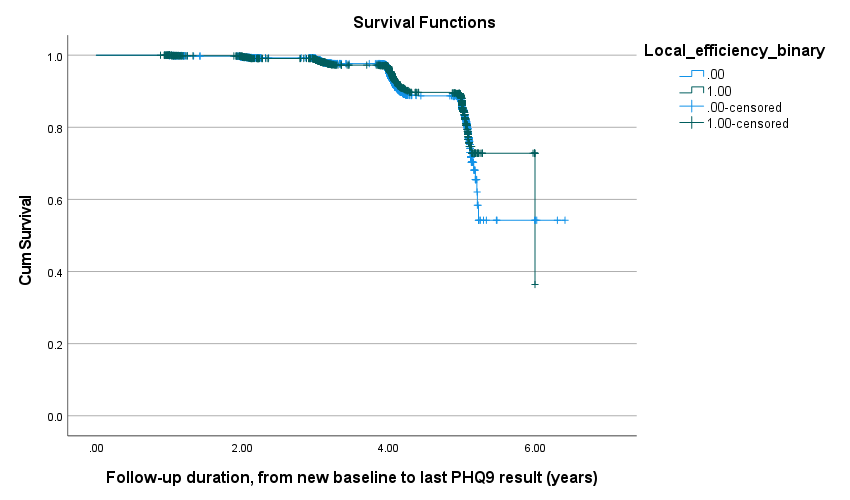 Figure S1d. Kaplan-Meier curves for the association of characteristic pathlength with incident depression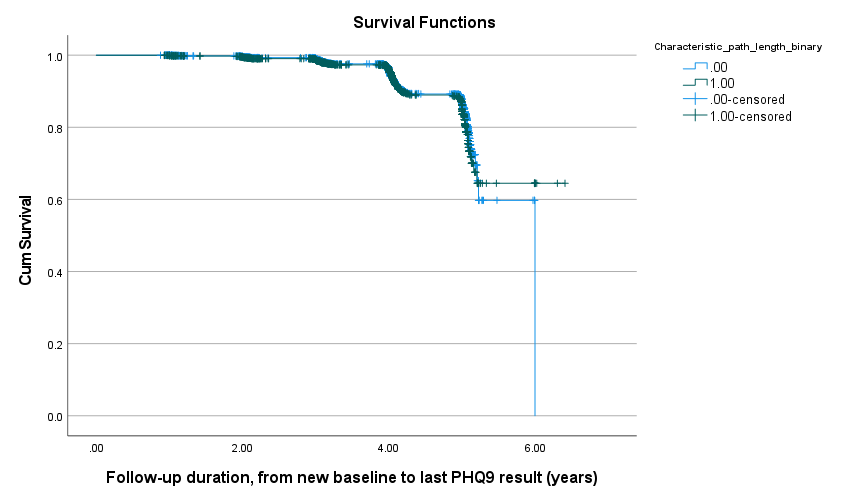 Figure S1e. Kaplan-Meier curves for the association of global efficiency with incident depression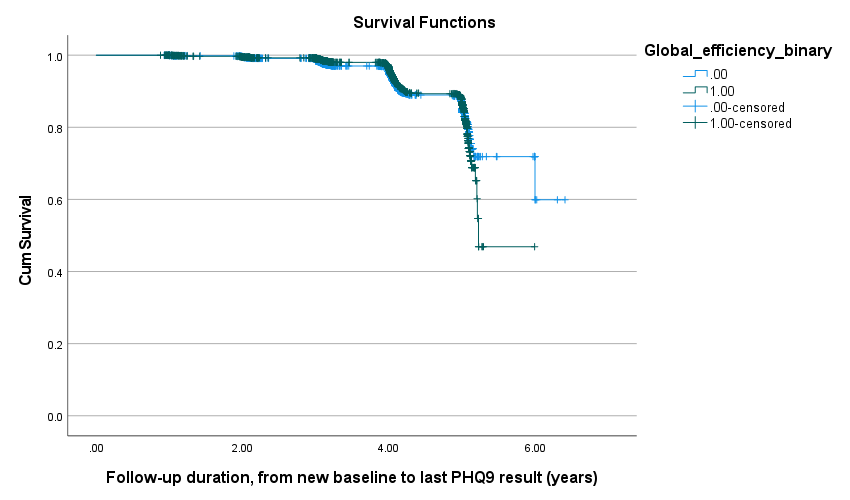 Figure S2. Distribution of persistent and remitted depression over follow-up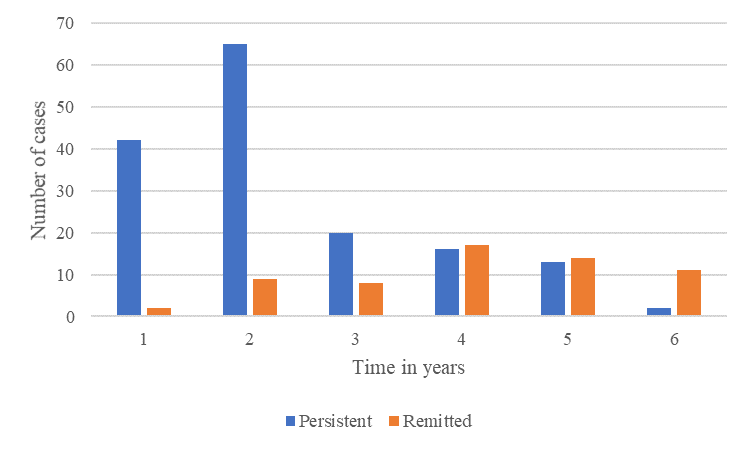 ReferencesAmerican Psychiatric Association. (1994). Diagnostic and statistical manual of mental disorders (4th ed.). Washington, DC, American Psychiatric Association. Buchanan, C. R., Bastin, M. E., Ritchie, S. J., Liewald, D. C., Madole, J. W., Tucker-Drob, … Cox, S. R. (2020). The effect of network thresholding and weighting on structural brain networks in the UK Biobank. NeuroImage, 211, 1-14. https://doi.org/10.1016/j.neuroimage.2019.116443. De Boer, R., Vrooman, H. A., Van Der Lijn, F., Vernooij, M. W., Ikram, M. A., Van Der Lugt, A., … Niessen, W. J. (2009). White matter lesion extension to automatic brain tissue segmentation on MRI. NeuroImage, 45(4), 1151-1161. https://doi.org/10.1016/j.neuroimage.2009.01.011. De Jong, J. J. A., Jansen, J. F. A., Vergoossen, L. W. M., Schram, M. T., Stehouwer, C. D. A., Wildberger, J. E., … Backes, W. H. (2019). The Effect of MR Image Quality on Structural and Functional Brain Connectivity: The Maastricht Study. bioRxiv, 1-41. https://doi.org/10.1101/806075. Fonov, V., Evans, A. C. , Botteron, K., Almli, C.R., McKinstry, R.C., & Collins, D.L. (2011). Unbiased average age-appropriate atlases for pediatric studies. NeuroImage, 54(1), 313-327.https://doi.org/10.1016/j.neuroimage.2010.07.033. Jeurissen, B., Leemans, A., Jones, D. K., Tournier, J. D., & Sijbers, J. (2011). Probabilistic fiber tracking using the residual bootstrap with constrained spherical deconvolution. Human Brain Mapping, 32(3), 461-479. https://doi.org/10.1002/hbm.21032. Kroenke, K., Spitzer, R., & Williams, J. (2001). The PHQ-9: Validity of a brief depression severity measure. The Journal of General Internal Medicine, 16(9), 606-613. https://doi.org/10.1046/j.1525-1497.2001.016009606.x. Leemans, A., Jeurissen, B., Sijbers, J., & Jones, D. (2009). ExploreDTI: a graphical toolbox for processing, analyzing, and visualizing diffusion MR data. Proceedings of the International Society for Magnetic Resonance in Medecine, 17, 3537. Retrieved from http://www.exploredti.com/ref/ExploreDTI_ISMRM_2009.pdf Tournier, J. D., Calamante, F., & Connelly, A. (2013). Determination of the appropriate b value and number of gradient directions for high‐angular‐resolution diffusion‐weighted imaging. NMR in Biomedicine, 26(12), 1775-1786. https://doi.org/10.1002/nbm.3017. Tzourio-Mazoyer, N., Landeau, B., Papathanassiou, D., Crivello, F., Etard, O., Delcroix N., … Joliot, M. (2002). Automated anatomical labeling of activations in SPM using a macroscopic anatomical parcellation of the MNI MRI single-subject brain. NeuroImage, 15, 273-289.https://doi.org/10.1006/nimg.2001.0978. Vasa, F., Bullmore, E. T., & Patel, A.X. (2017). Probabilistic thresholding of functional connectomes: Application to schizophrenia. NeuroImage, 172, 326-340. https://doi.org/10.1016/j.neuroimage.2017.12.043. Vaessen, M. J., Jansen, J. F., Vlooswijk, M. C., Hofman, P. A., Majoie, H. M., Aldenkamp, A. P., … Backes, W. H. (2012). White matter network abnormalities are associated with cognitive decline in chronic epilepsy. Cerebral Cortex, 22, 2139-2147. https://doi.org/10.1093/cercor/bhr298. van Agtmaal, M. J., Houben, A. J., de Wit, V., Henry, R. M., Schaper, N. C., Dagnelie, P. C., … Stehouwer, C. D. A. (2018). Prediabetes Is Associated With Structural Brain Abnormalities: The Maastricht Study. Diabetes Care, 41, 2535-2543. https://doi.org/10.2337/dc18-1132. Van den Heuvel, M. P., de Lange, S. C., Zalesky, A., Seguin, C., Yeo, B. T. T., & Schmidt, R. (2017). Proportional thresholding in resting-state fMRI functional connectivity networks and consequences for patient-control connectome studies: Issues and recommendations. NeuroImage, 152, 437-449. https://doi.org/10.1016/j.neuroimage.2017.02.005. Vrooman, H. A., Cocosco, C. A., van der Lijn, F., Stokking, R., Ikram, M. A., Vernooij, M. W., ... Niessen, W. J. (2007). Multi-spectral brain tissue segmentation using automatically trained k-Nearest-Neighbor classification. NeuroImage, 37(1), 71-81. https://doi.org/10.1016/j.neuroimage.2007.05.018. Whitwell, J. L., Crum, W. R., Watt, H. C., & Fox, N. C. (2001). Normalization of cerebral volumes by use of intracranial volume: implications for longitudinal quantitative MR imaging. American Journal of Neuroradiology, 22(8), 1483-1489. Retrieved from http://www.ajnr.org/content/22/8/1483.long CharacteristicNo depressive symptoms (n=4,045)Remitted depressive symptoms (n=61)Persistent depressive symptoms (n=158)DemographicsAge (years)59.6±8.557.3±8.0*56.3±8.7***Sex, n (% female)1,969(48.7)31(50.8)98(62.0)**Educational level,      low/medium/high, n (%)1,209/1,142/1,694(29.9/28.2/41.9)22/22/17(36.1/36.1/27.9)68/47/43(43.0/29.7/27.2)***DepressionDepressive symptoms (PHQ-9 score)1.0[0.0-3.0]11.0[10.0-12.5]***13.0[11.0-17.0]***Major depressive disorder (MINI), n (%) a45(1.1)10(16.9)***48(31.8)***Anti-depressive medication, n (%)192(4.7)7(11.5)*52(32.9)***Cardiovascular risk factorsBody mass index (kg/m2)26.3±4.027.4±4.8*28.6±5.2***Waist circumference (cm)93.3±12.596.5±14.197.6±14.9***Office systolic BP (mmHg)132.8±17.3132.3±16.9132.9±17.8Office diastolic BP (mmHg)75.3±9.676.0±10.776.3±10.7Antihypertensive medication, n (%)1,285(31.8)23(37.7)77(48.7)***Hypertension, n (%)1,971(48.8)32(52.5)90(57.0)Total-to-HDL cholesterol ratio3.6±1.13.7±1.13.8±1.5**Triglycerides (mmol/l)1.3±0.81.4±0.91.6±1.2***Lipid-modifying medication, n (%)1,079(26.7)12(19.7)56(35.4)*eGFR (ml/min/1.73m2)88.8±14.087.8±19.990.6±15.8Albuminuria,      normal/micro/macro, n (%)3,763/251/16(93.4/6.2/0.4)56/4/1(91.8/6.6/1.6)141/14/1(90.5/8.9/0.6)History of CVD, n (%)474(11.8)7(11.9)30(19.4)**History of CVE a, n (%)149(3.7)3(5.1)13(8.4)**HbA1c (mmol/mol)38.4±8.339.3±8.742.5±13.5***Type 2 diabetes mellitus, n (%)739(18.3)16(26.2)53(33.5)***Markers of CSVDPresence of lacunar infarct, n (%)167(4.1)5(8.2)13(8.2)*Presence of cerebral microbleeds, n (%)385(9.7)5(8.5)17(11.0)White matter hyperintensity volume (ml)0.21[0.07-0.70]0.27[0.10-0.50]0.20[0.05-0.62]Intracranial volume (ml)1,395.2±133.01,380.1±146.01,339.9±136.0***Life style factorsSmoking,      never/former/current, n (%)1,610/2,014/418(39.8/49.8/10.3)24/30/7(39.3/49.2/11.5)56/61/39(35.9/39.1/25.0)**Alcohol use,      none/low/high, n (%)606/2,407/1,028(15.0/59.6/25.4)10/44/6(16.7/73.3/10.0)*52/74/31(33.1/47.1/19.7)***Physical activity (hours/week)14.2±7.913.5±7.412.9±8.9Healthy diet (Dutch Healthy Diet Index)84.8±14.881.3±15.482.3±14.6Markers of structural connectivityGlobal node degree17.8±0.417.8±0.317.7±0.4Clustering coefficient2.31±0.082.30±0.072.31±0.08Local efficiency1.49±0.041.49±0.031.50±0.04Characteristic path length1.43±0.141.45±0.161.44±0.16Global efficiency0.84±0.030.84±0.030.83±0.03MRI after update 16 Feb 2015, n (%)1,954(48.3)38(62.3)*78(49.4)ModelClinically relevant depressive symptoms (PHQ-9≥10)n=230 cases
Odds ratio (95% CI)P-valueLower global node degree (per SD)Model 31.21(1.05;1.39)0.007Model 3 + antidepressant medication1.20(1.04;1.38)0.010Model 3 excl. antidepressant users from the control group (excluded data n=261)1.21(1.05;1.38)0.007Model 3 excl. participants with MDD or missing MDD data from the control group (excluded data n=226)1.21(1.06;1.39)0.006Model 3 + healthy diet score (missing data n=230)1.24(1.07;1.43)0.003Model 3 + physical activity (missing data n=394)1.21(1.04;1.41)0.012Model 3 + WMH and intracranial volume 1.18(1.03;1.36)0.019Model 3 + time between PHQ-9 and MRI assessment1.21(1.05;1.39)0.007Reference category no depressive symptoms (n=3,999)Reference category no depressive symptoms (n=3,999)Reference category no depressive symptoms (n=3,999)ModelRemitted depressive symptoms n=58 cases
Odds ratio (95% CI)P-valuePersistent depressive symptoms n=151 casesOdds ratio (95% CI)Persistent depressive symptoms n=151 casesOdds ratio (95% CI)Persistent depressive symptoms n=151 casesOdds ratio (95% CI)P-valueP-valueLower global node degree (per SD)Model 31.11(0.83;1.47)0.4891.21(1.02;1.44)1.21(1.02;1.44)1.21(1.02;1.44)0.0260.026Model 3 + antidepressant medication1.11(0.84;1.48)0.4651.23(1.03;1.47)1.23(1.03;1.47)1.23(1.03;1.47)0.0240.024Model 3 excl. antidepressant users (excluded data n=243)1.15(0.86;1.54)0.3461.19(0.97;1.45)1.19(0.97;1.45)1.19(0.97;1.45)0.0930.093Model 3 excl. participants with MDD or missing MDD data from the control group (excluded data n=174)1.11(0.83;1.47)0.4831.22(1.03;1.45)1.22(1.03;1.45)1.22(1.03;1.45)0.0240.024Model 3 + healthy diet score (missing data n=178)1.06(0.79;1.44)0.6831.29(1.07;1.54)1.29(1.07;1.54)1.29(1.07;1.54)0.0060.006Model 3 + physical activity (missing data n=330)1.08(0.79;1.47)0.6381.25(1.04;1.50)1.25(1.04;1.50)1.25(1.04;1.50)0.0190.019Model 3 + WMH and intracranial volume1.09(0.81;1.45)0.5741.18(0.99;1.41)1.18(0.99;1.41)1.18(0.99;1.41)0.0650.065Model 3 + time between PHQ-9 and MRI assessment1.11(0.83;1.47)0.4821.21(1.02;1.44)1.21(1.02;1.44)1.21(1.02;1.44)0.0290.029Brain areaDepressive symptoms (PHQ-9 score)Rate ratio (95% CI)P-valueClinically relevant depressive symptoms (PHQ-9≥10)n=241 cases
Odds ratio (95% CI)P-valueMajor depressive disorder an=143 casesOdds ratio (95% CI) P-valueLimbic system b,c (per 1 SD)Model 11.00(0.97;1.03)0.9670.95(0.83;1.09)0.4520.98(0.82;1.16)0.790Model 21.00(0.97;1.04)0.9920.97(0.84;1.11)0.6261.02(0.86;1.21)0.835Model 31.00(0.96;1.03)0.8640.95(0.83;1.09)0.4871.00(0.84;1.19)0.986Anterior cingulate cortex c (per 1 SD)Model 11.01(0.98;1.05)0.4961.01(0.88;1.16)0.8450.96(0.81;1.15)0.675Model 21.02(0.99;1.06)0.2811.05(0.91;1.21)0.4891.02(0.86;1.22)0.795Model 31.02(0.98;1.05)0.4011.03(0.90;1.19)0.6451.01(0.85;1.21)0.887Medial temporal lobe c (per 1 SD)Model 11.00(0.97;1.03)0.9911.04(0.91;1.19)0.5461.02(0.86;1.21)0.794Model 21.00(0.97;1.03)0.9351.04(0.91;1.19)0.5681.04(0.88;1.23)0.657Model 31.00(0.96;1.03)0.8241.03(0.90;1.18)0.6451.03(0.87;1.22)0.735Prefrontal cortex c (per 1 SD) Model 11.04(1.00;1.07)0.0441.10(0.96;1.27)0.1591.13(0.95;1.34)0.185Model 21.04(1.00;1.07)0.0361.13(0.98;1.30)0.0841.15(0.96;1.37)0.121Model 31.03(1.00;1.07)0.0591.13(0.98;1.30)0.1041.14(0.96;1.37)0.142Brain areaIncident depressive symptoms n=373 cases
Hazard ratio (95% CI)P-valueLimbic system a,b (per 1 SD)Model 10.99(0.89;1.10)0.819Model 21.00(0.89;1.11)0.927Model 30.99(0.89;1.10)0.838Anterior cingulate cortex b (per 1 SD)Model 10.97(0.88;1.08)0.575Model 20.99(0.89;1.09)0.784Model 30.98(0.88;1.09)0.676Medial temporal lobe b (per 1 SD)Model 10.90(0.82;1.00)0.039Model 20.90(0.82;1.00)0.041Model 30.90(0.82;1.00)0.039Prefrontal cortex b (per 1 SD)Model 11.06(0.96;1.18)0.269Model 21.06(0.95;1.18)0.274Model 31.06(0.95;1.18)0.293Brain areaRemitted depressive symptoms n=61 cases
Odds ratio (95% CI)P-valuePersistent depressive symptoms n=158 casesOdds ratio (95% CI)P-valueLimbic system a,b (per 1 SD)Model 11.14(0.87;1.49)0.3470.88(0.74;1.03)0.118Model 21.15(0.87;1.51)0.3390.90(0.76;1.06)0.209Model 31.14(0.86;1.51)0.3540.87(0.74;1.04)0.117Anterior cingulate cortex b (per 1 SD)Model 11.28(0.96;1.70)0.1000.95(0.81;1.12)0.554Model 21.28(0.95;1.72)0.1081.01(0.85;1.20)0.893Model 31.27(0.94;1.72)0.1140.99(0.84;1.18)0.950Medial temporal lobe b (per 1 SD)Model 11.26(0.96;1.67)0.1020.97(0.82;1.14)0.714Model 21.22(0.92;1.62)0.1720.97(0.83;1.15)0.754Model 31.22(0.91;1.62)0.1820.96(0.81;1.13)0.622Prefrontal cortex b (per 1 SD)Model 11.14(0.88;1.49)0.3161.06(0.90;1.26)0.485Model 21.20(0.92;1.58)0.1821.08(0.91;1.28)0.402Model 31.21(0.92;1.59)0.1711.06(0.89;1.27)0.484